Hamilton High SchoolNewsAll meals are FREE for the remainder of the school year.*Included daily with lunch will be one of the following choices of fruit. Fresh Apples & Oranges. Canned in juice Applesauce, Peaches, Pears, and Pineapple. 100% Apple, Orange & Grape Juice.Vegetable Choices.In addition to the daily hot choice one of the following Fresh Baby Carrots, Celery and Broccoli.Also 1% White or Chocolate Milk. All breads and breadings are whole grain.FRIDAY MEAL PICKUPFOR NON IN PERSON DAYS4:00-5:00 PM.HS. LOWER LEVEL PARKING LOTYou must sign up for this if you want to participate in Friday meal pick ups.751-2731This institution is an equal opportunity providerA. Homemade Pepperoni PizzaB. Breaded Chicken SandwichC. Turkey/Ham WrapD. Shredded Pork BBQ SandwichBaked BeansA. Homemade Pepperoni PizzaB. CheeseburgerC. Chicken Bacon Swiss Sandwich  D. Chicken/Cheese Crispitos w/String CheeseCooked Garden Corn½ DayA. Homemade Pepperoni Sausage PizzaB. CheeseburgerC. BBQ Chicken Leg w/WaffleD. Spicy Chicken SandwichCooked Green BeansMeal Pick Up Day4:00-5:00pm.Hamilton High SchoolA.  Homemade Pepperoni PizzaB. Cheese Stuffed Breadsticks w/Dipping SauceC. Chicken Tenders w/Cheese CrackersD. Philly CheesesteakBaked BeansA. Homemade Pepperoni Sausage PizzaB. Deluxe Nachos/Soft Shell Tacos w/Dinner RollC. CheeseburgerD. BBQ Chicken Wings w/RollCooked Garden CornA.  Homemade Pepperoni PizzaB. Breaded Chicken SandwichC. Chicken Cheese Crispitos w/String CheeseD. Mac & Cheese w/Corn DogBroccoliA. Homemade Pepperoni Sausage PizzaB. CheeseburgerC. Yogurt Parfait w/MuffinD. Spicy Chicken SandwichCooked Green BeansMeal Pick Up Day4:00-5:00pm.Hamilton High SchoolA.  Homemade Pepperoni PizzaB. Breaded Chicken SandwichC. Turkey/Ham WrapD. Yogurt Parfait w/MuffinBaked BeansA. Homemade Pepperoni PizzaB. CheeseburgerC. Chicken Bacon Swiss Sandwich  D. Chicken/Cheese Crispitos w/String CheeseCooked Garden CornA.  Homemade Pepperoni PizzaB.  Chicken Tenders w/Cheese CrackersC. Turkey/Cheese SubD. Chicken Alfredo w/Garlic BreadstickBroccoliA. Homemade Pepperoni Sausage PizzaB. CheeseburgerC. Chicken Leg w/Mashed Potatoes & Dinner RollD. Spicy Chicken SandwichCooked Green BeansMeal Pick Up Day4:00-5:00pm.Hamilton High SchoolA. Homemade Pepperoni PizzaB. Chicken Tenders w/Cheese CrackersC. BBQ Chicken Leg w/WaffleD. Cheese Stuffed Breadsticks w/Dipping SauceBaked BeansA. Homemade Pepperoni PizzaB. CheeseburgerC. Chicken/Cheese Crispitos w/String CheeseD. Korean Beef w/Mashed Potatoes & Garlic BreadstickCooked Garden CornA. Homemade Pepperoni PizzaB. Bacon CheeseburgerC. Orange Chicken w/BreadstickD. Spicy Popcorn Chicken w/Cheese CrackersBroccoliA. Homemade Pepperoni PizzaB. Chicken Tenders w/Cheese CrackersC. Shredded Pork BBQ SandwichD. Spicy Chicken SandwichCooked Green BeansMeal Pick Up Day4:00-5:00pm.Hamilton High SchoolMemorial Day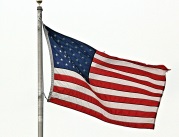 JUNE IS HERE…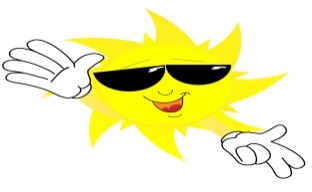 Did you know???Carrots weren’t always orange, they were once exclusively purple…TriviaDrinking a glass of _____  ____ after working out will boost muscle growth and speed recovery.  Hint…The answer is underlined on this page.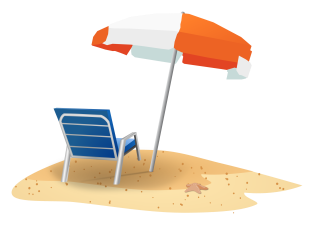 